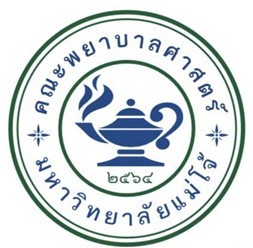 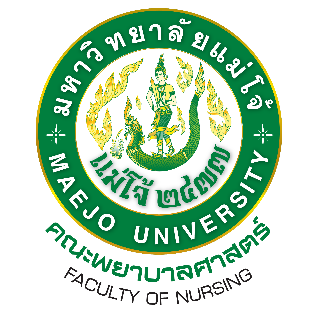 รายงานการประเมินตนเอง ปีการศึกษา 2565 หลักสูตรพยาบาลศาสตรบัณฑิต คณะพยาบาลศาสตร์  มหาวิทยาลัยแม่โจ้หน้าส่วนที่ 1ส่วนนำ ส่วนนำ ส่วนนำ ก1.1บทสรุปผู้บริหารบทสรุปผู้บริหารข1.2วิธีการจัดทำรายงานการประเมินตนเองวิธีการจัดทำรายงานการประเมินตนเองค1.3ข้อมูลพื้นฐานข้อมูลพื้นฐาน1.3.1ภาพรวมของมหาวิทยาลัยง1.3.2ภาพรวมของคณะจ1.3.3ภาพรวมของหลักสูตรฉส่วนที่ 2ผลการดำเนินงานตามเกณฑ์การประเมินองค์ประกอบที่ 1 : การกำกับมาตรฐานหลักสูตรที่กำหนดโดย สป.อว. (ตัวบ่งชี้ 1.1)ผลการดำเนินงานตามเกณฑ์การประเมินองค์ประกอบที่ 1 : การกำกับมาตรฐานหลักสูตรที่กำหนดโดย สป.อว. (ตัวบ่งชี้ 1.1)ผลการดำเนินงานตามเกณฑ์การประเมินองค์ประกอบที่ 1 : การกำกับมาตรฐานหลักสูตรที่กำหนดโดย สป.อว. (ตัวบ่งชี้ 1.1)1ส่วนที่ 3ผลการดำเนินงานตามเกณฑ์ AUN-QACriterion 1	Expected Learning Outcome                                       Criterion 2	Programme Structure and ContentCriterion 3	Teaching and Learning ApproachCriterion 4	Student AssessmentCriterion 5	Academic StaffCriterion 6	Student Support ServiceCriterion 7	Facilities and InfrastructureCriterion 8	Output and Outcomeผลการดำเนินงานตามเกณฑ์ AUN-QACriterion 1	Expected Learning Outcome                                       Criterion 2	Programme Structure and ContentCriterion 3	Teaching and Learning ApproachCriterion 4	Student AssessmentCriterion 5	Academic StaffCriterion 6	Student Support ServiceCriterion 7	Facilities and InfrastructureCriterion 8	Output and Outcomeผลการดำเนินงานตามเกณฑ์ AUN-QACriterion 1	Expected Learning Outcome                                       Criterion 2	Programme Structure and ContentCriterion 3	Teaching and Learning ApproachCriterion 4	Student AssessmentCriterion 5	Academic StaffCriterion 6	Student Support ServiceCriterion 7	Facilities and InfrastructureCriterion 8	Output and Outcome2136435159687990ส่วนที่ 4ภาคผนวก ภาคผนวก ภาคผนวก สรุปผลการประเมินตนเองของหลักสูตรสรุปผลการประเมินตนเองของหลักสูตรสรุปผลการประเมินตนเองของหลักสูตร95ข้อมูลพื้นฐาน Common Data Set ของหลักสูตร ข้อมูลพื้นฐาน Common Data Set ของหลักสูตร ข้อมูลพื้นฐาน Common Data Set ของหลักสูตร 101